Dec 3 – A magic night…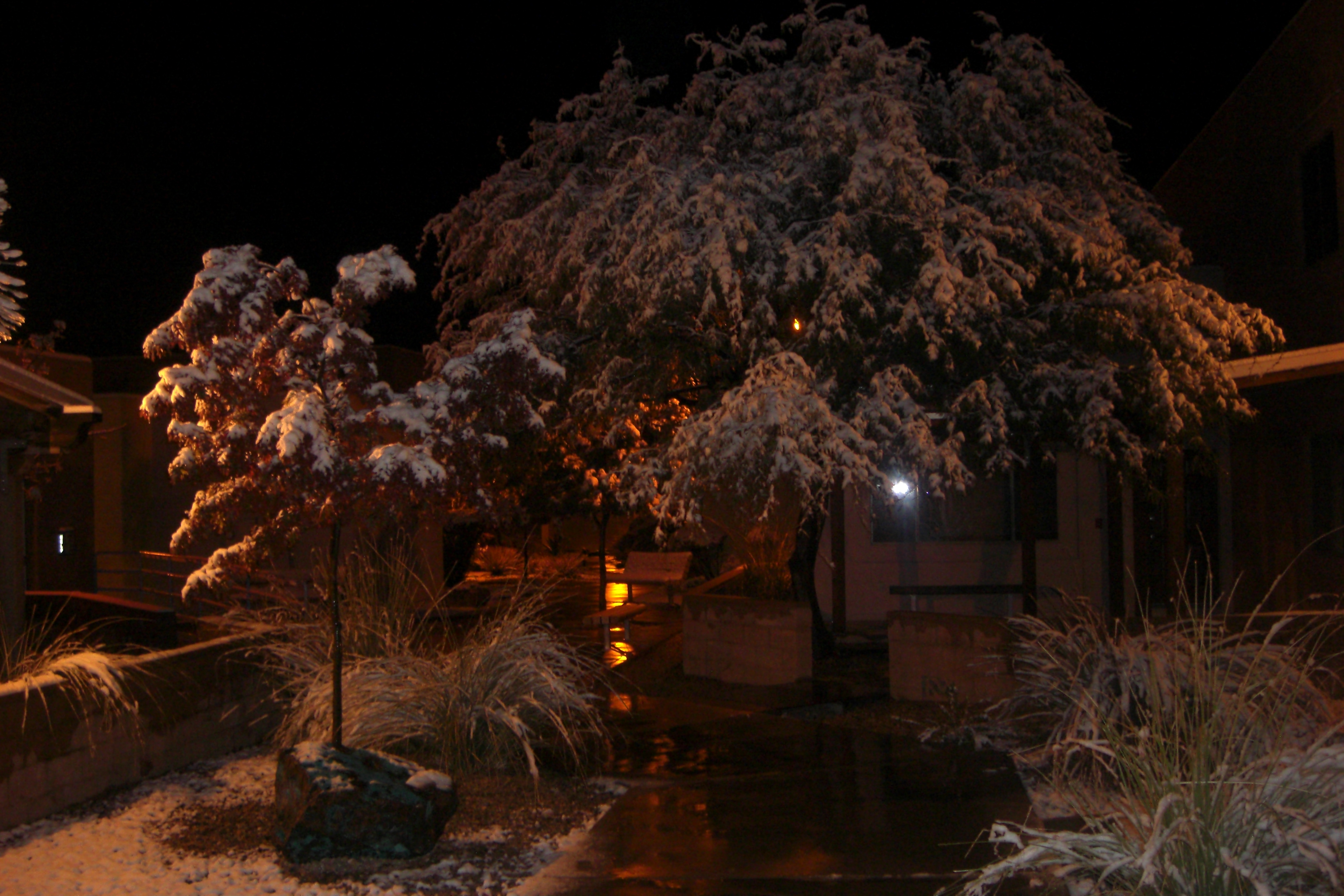 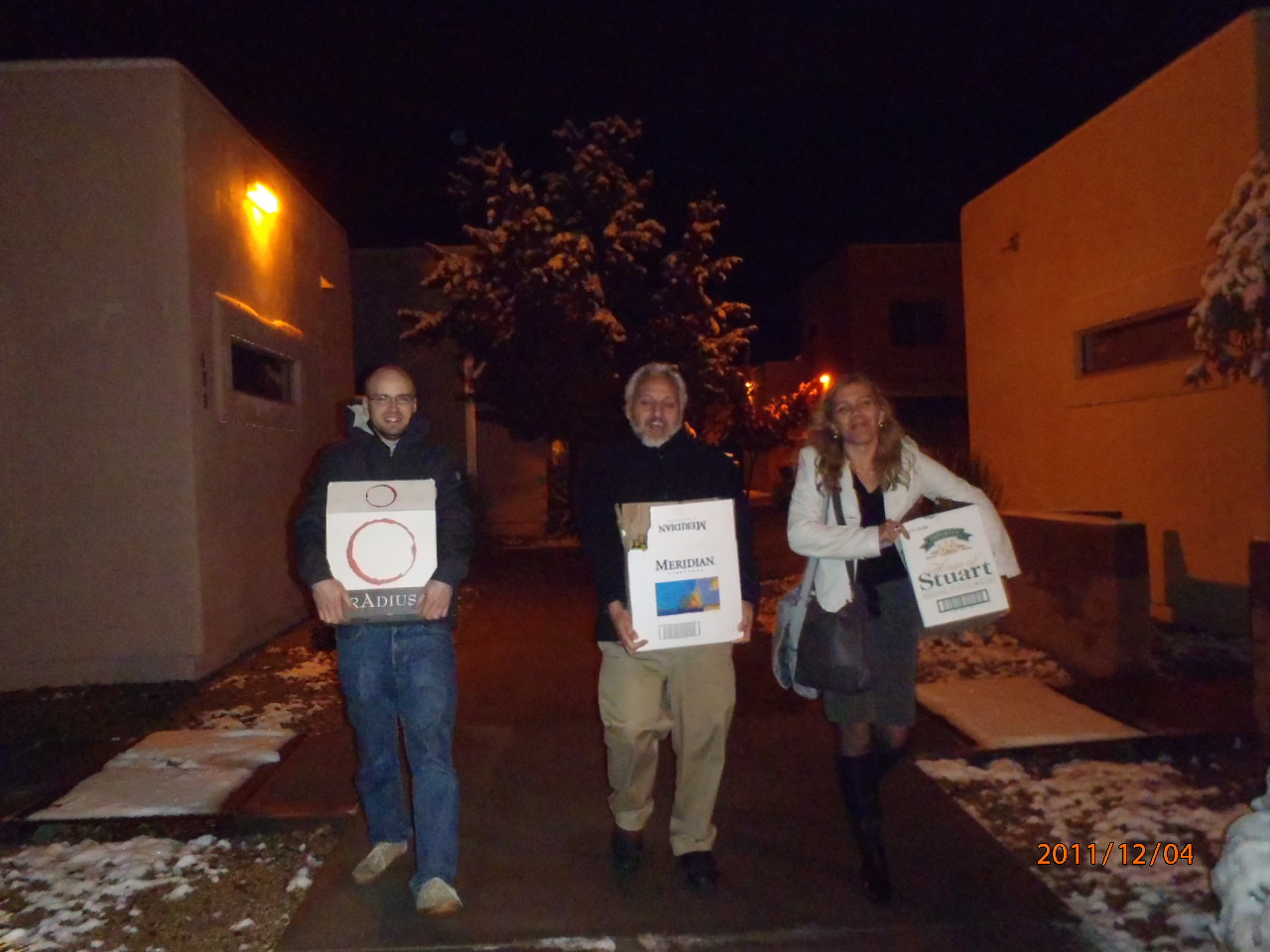 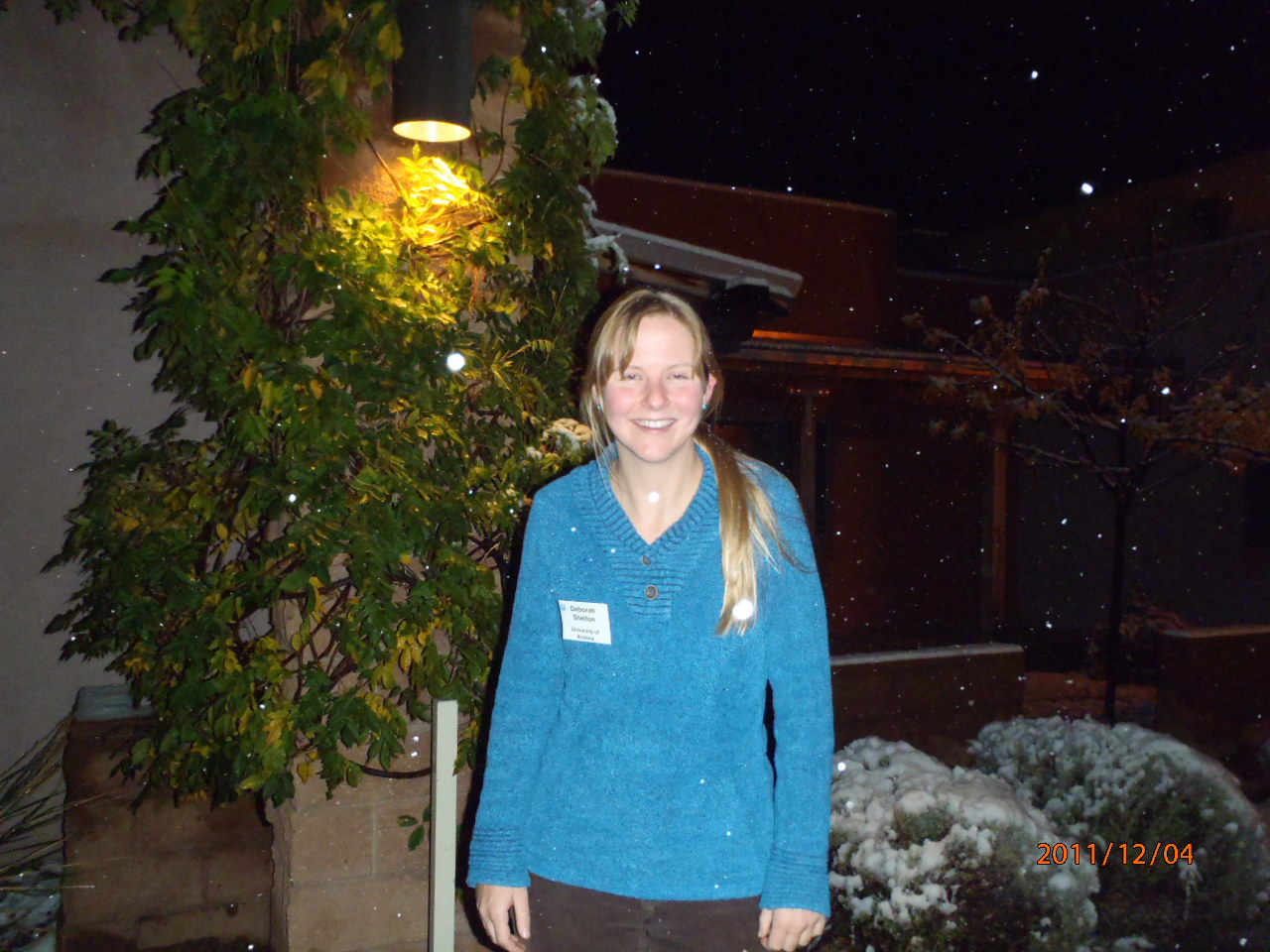 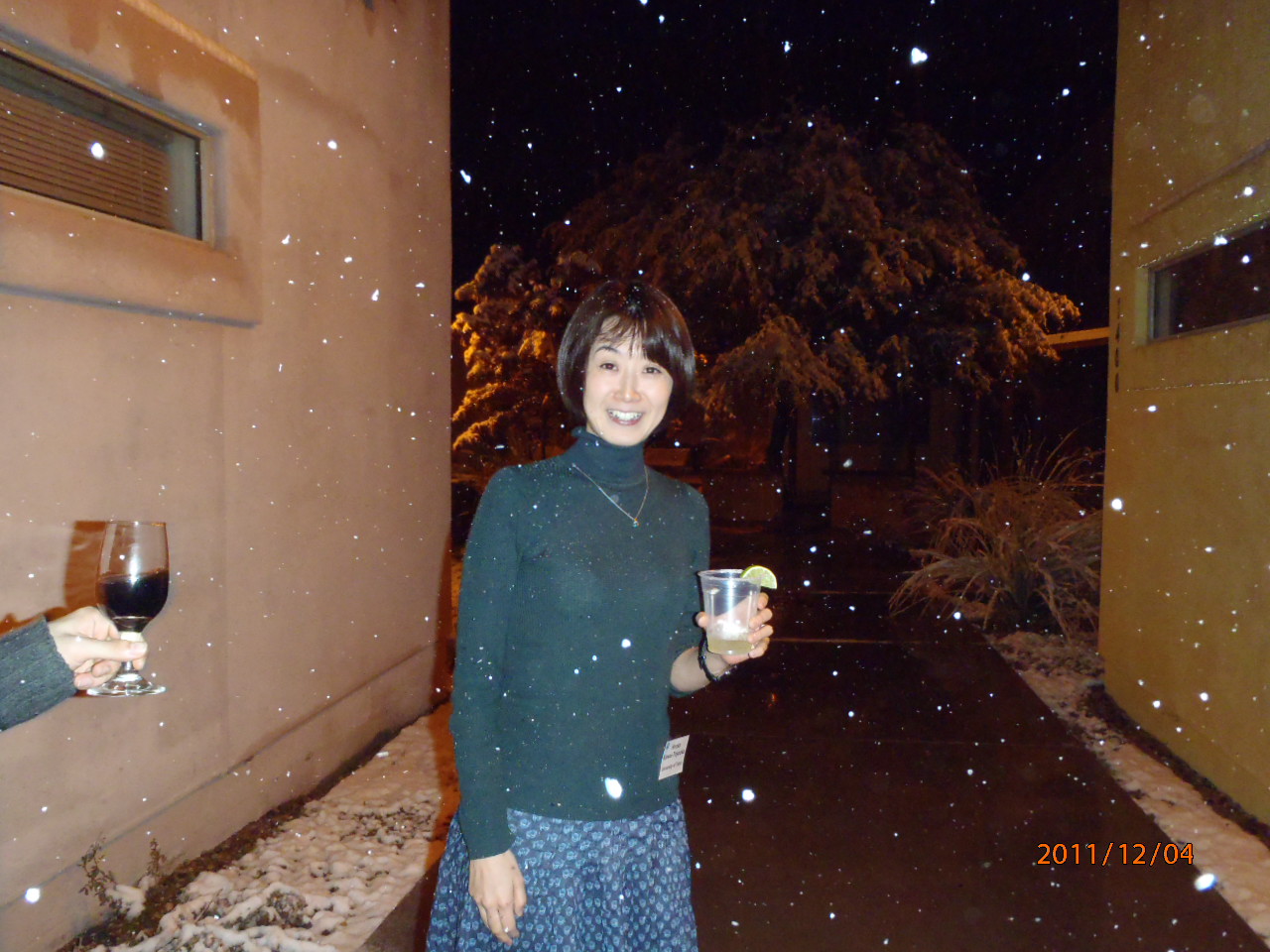 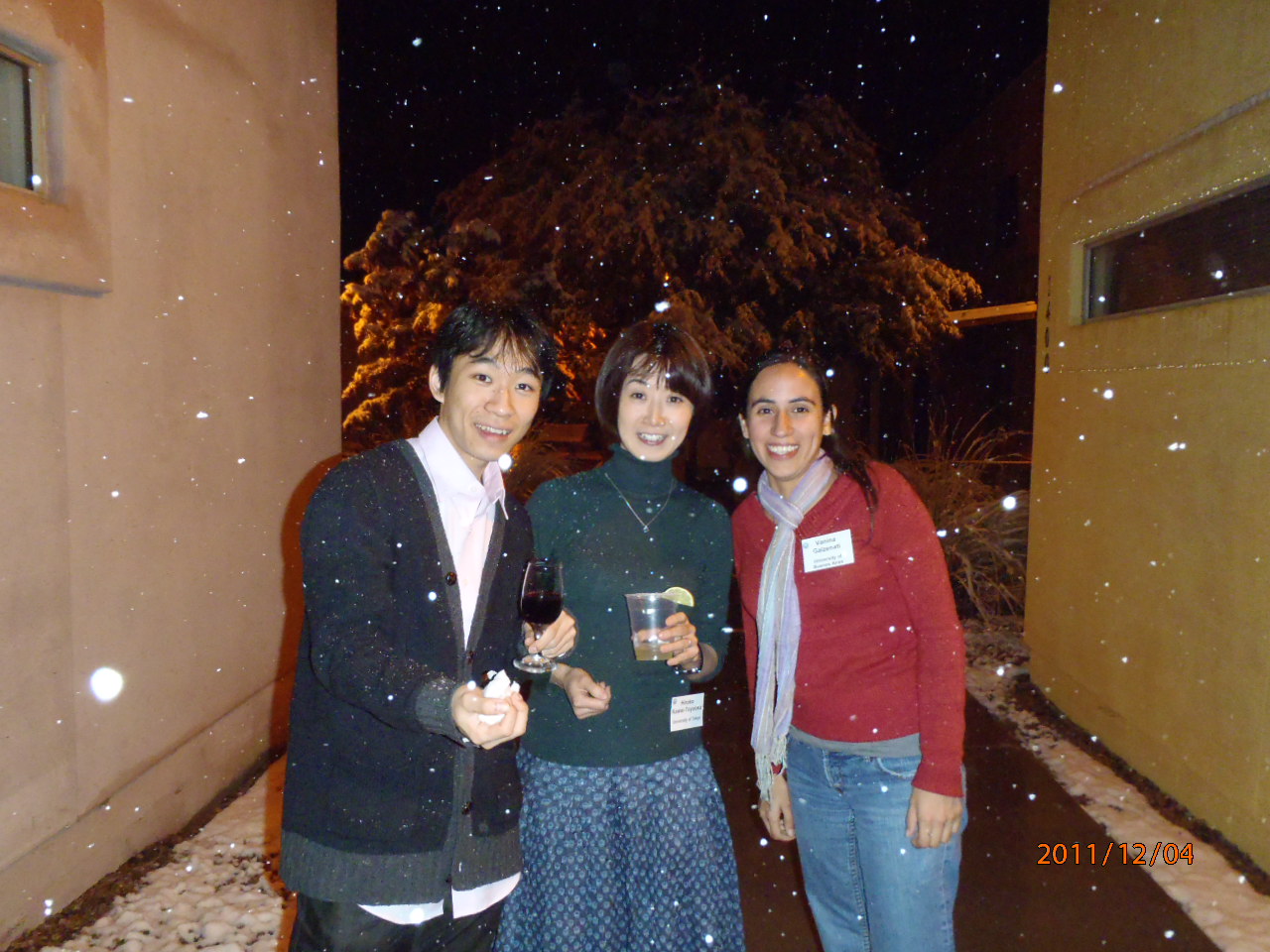 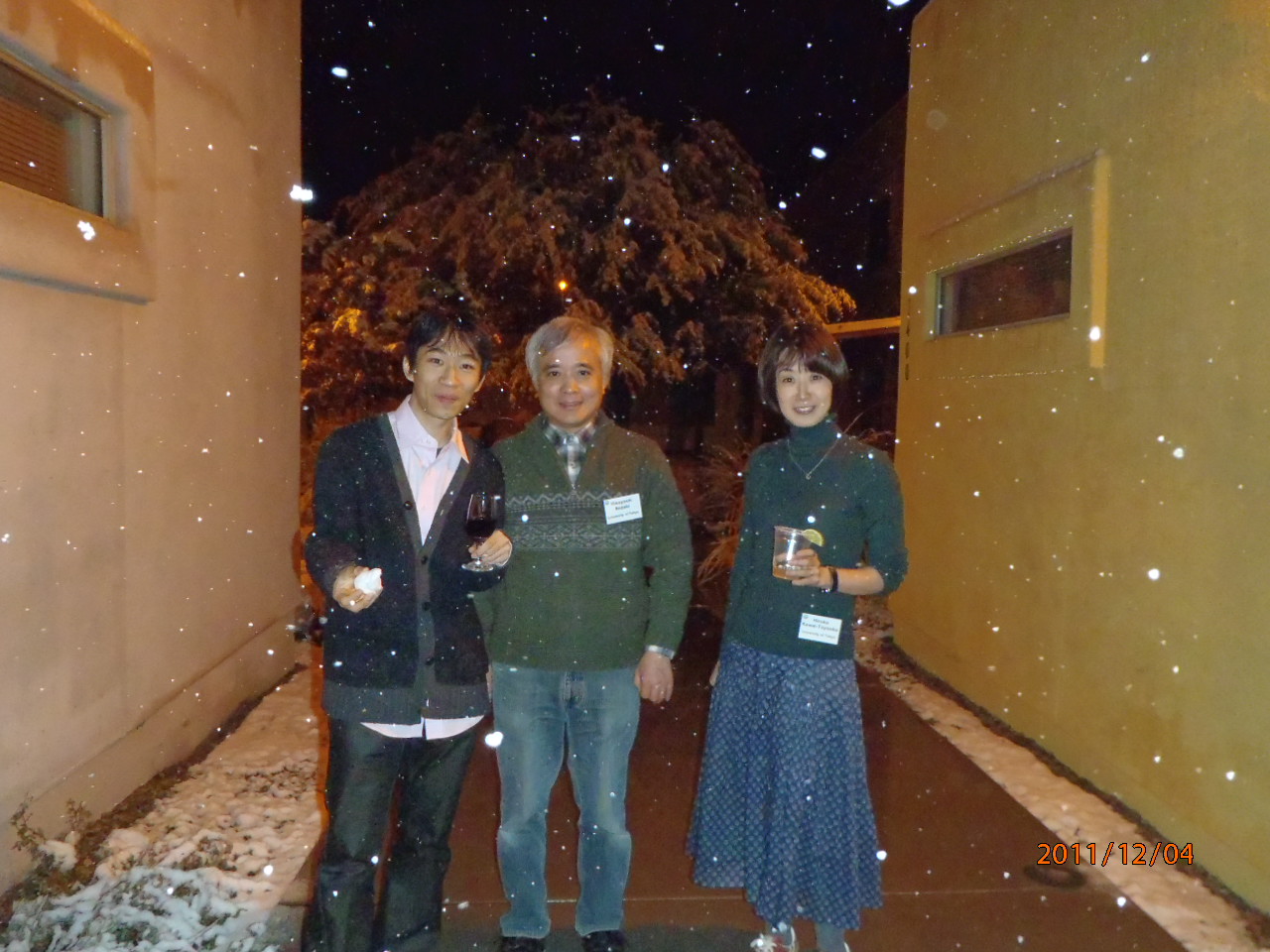 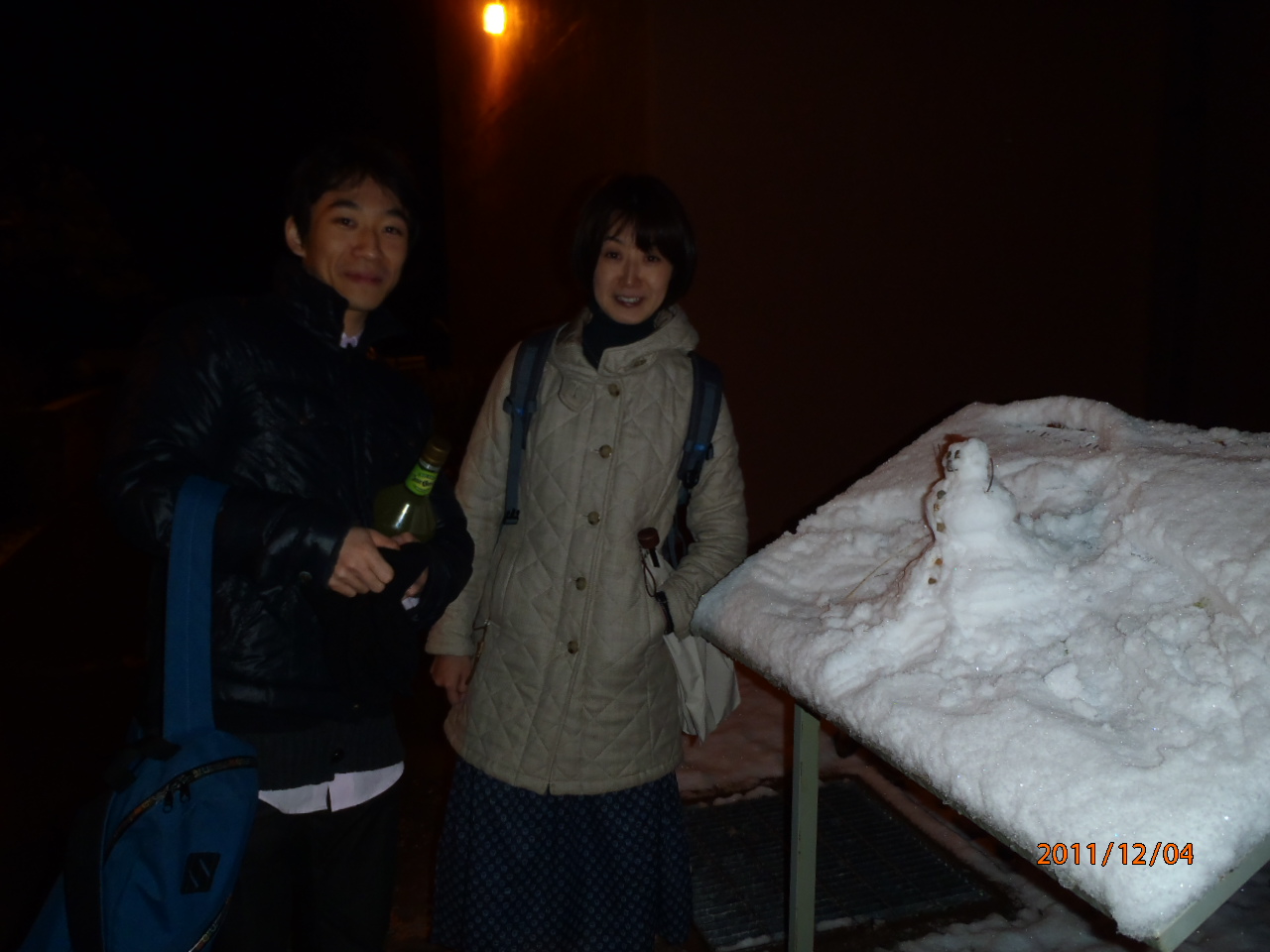 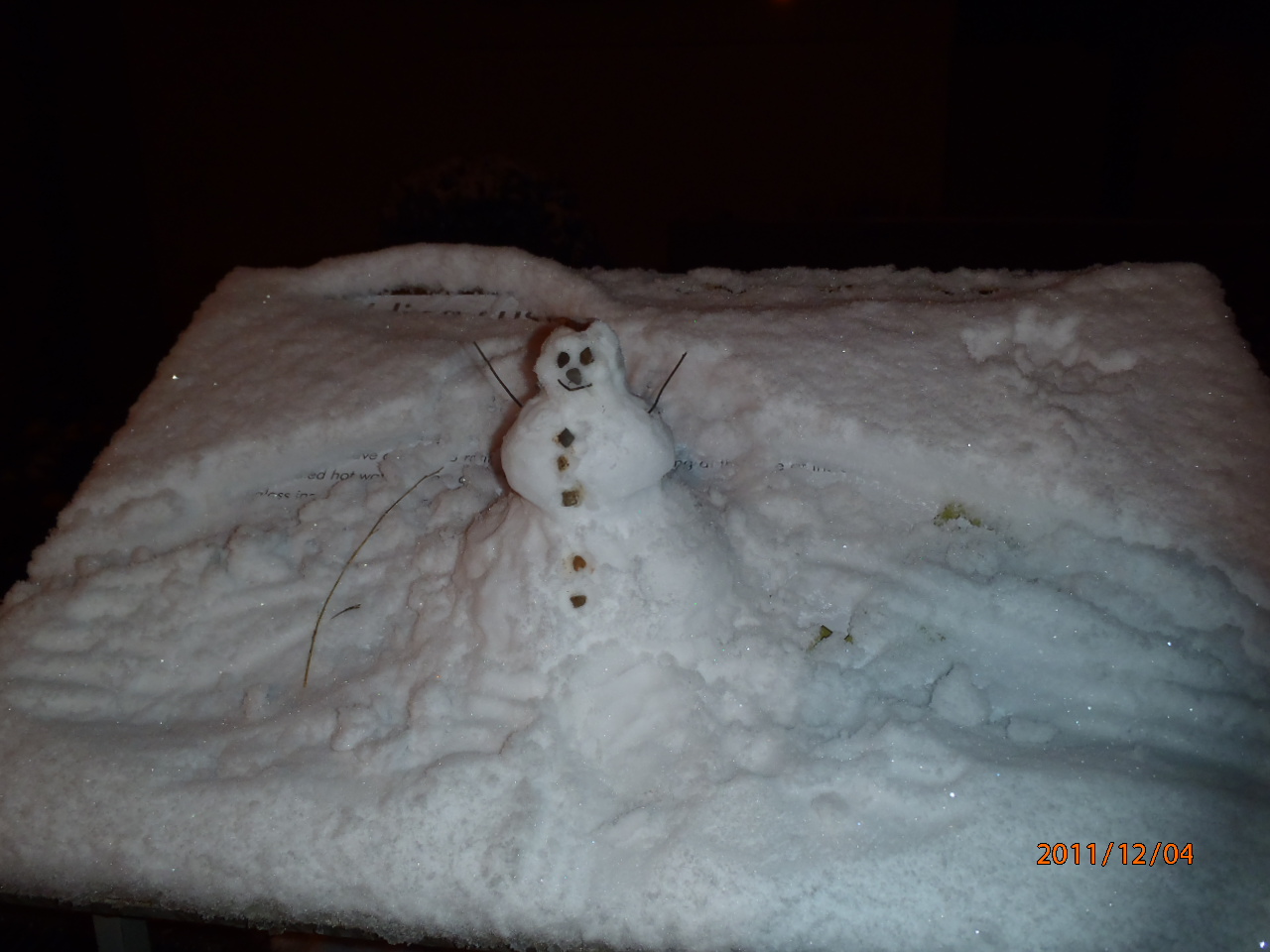 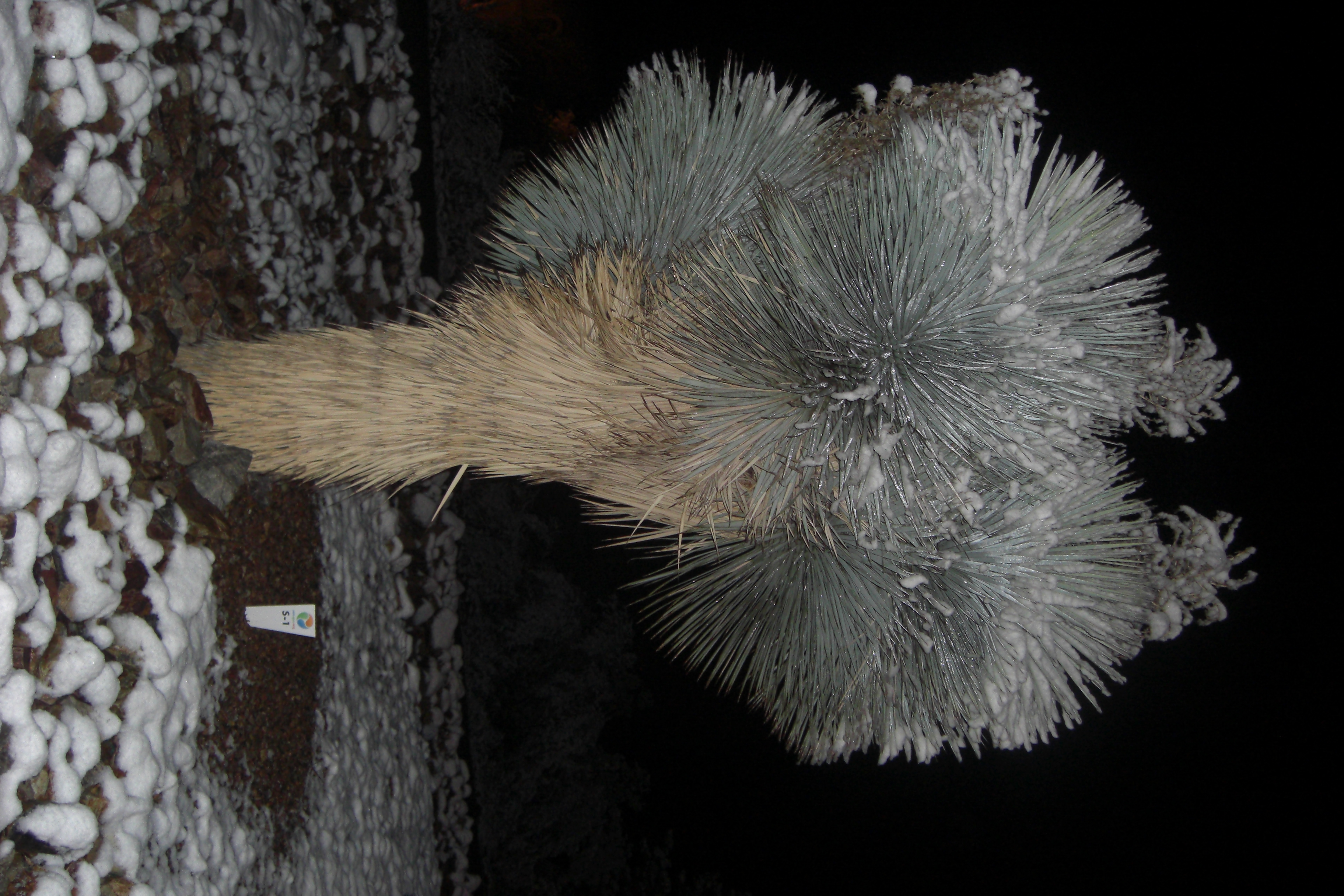 